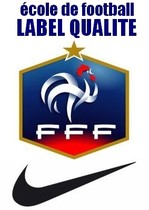 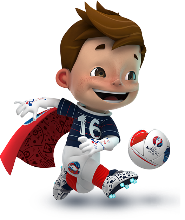 Chers amis sportifs,Nous serions honorés de compter votre club parmi les participants au tournoi que nous organisons le Dimanche 1er Mai sur les installations du complexe G. Tettamanti à Ponthierry.  Si vous êtes intéressés, vous trouverez ci-joint un bulletin d’engagement que vous voudrez bien nous retourné accompagné d’un chèque de caution de 100 € par équipe à l’ordre de l’US Ponthierry et qui vous sera restitué le jour du tournoi. Les inscriptions seront enregistrées dans l’ordre des réponses. Une confirmation vous sera adressée.Tous les participants seront récompensés (individuellement et par équipe).Espérant votre participation,Veuillez recevoir nos salutations sportives. 	Le comité d’organisation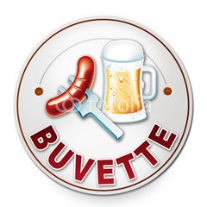 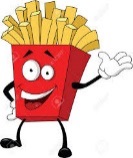 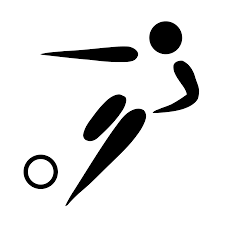 US PONTHIERRY – Boite Postale 60 – 77983 – ST.Fargeau Ponthierry : 09 79 33 07 72    -    Email : usponthierryfoot@orange.frENGAGEMENT TOURNOI 1er MAI 2016CLUB : CONTACT : ……………………………………………………………..Adresse : ……………………………………………………………………….…………………………………………………………………………………..Tel : ……………………………………..Mail : …………………………………          @     …………………………………………Engage :  		Equipe (U6/U7)     à 5 + 3 remplaçants			Equipe (U8/U9)     à 6 + 3 remplaçants			Equipe (U10/U11) à 8 + 3 remplaçantsMerci de joindre un chèque de 100 € par équipe engagée à l’ordre de l’US Ponthierry (qui sera restitué le jour du tournoi)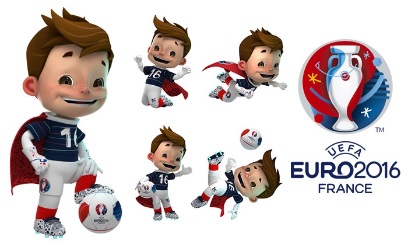 Engagement à retourner à :US Ponthierry				 OU              	  	Mme HOUY DanielleBoite Postale 60                   					5, rue Montlouis77983 – ST FARGEAU PONTHIERRY				77310 - PRINGY : 01 64 09 96 62 (soir) 						 : 06 25 09 61 34usponthierryfoot@orange.fr					houy.gerard@free.fr